VOYAGE ASSOCIATION SPORTIVE LES PROVINCESCentre de Plein air de Lathus-Saint Rémy11 au 14 juin 2019.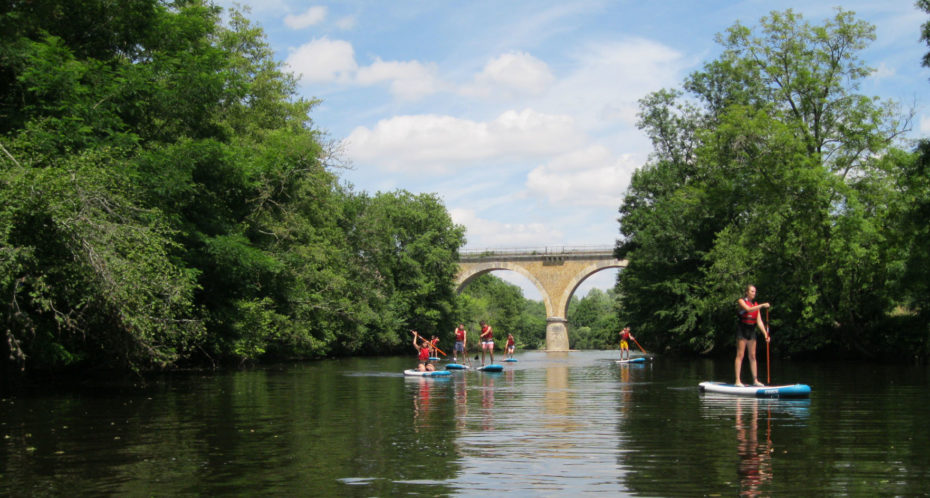 Paddle sur la GartempeDépart : Mardi 11 juin 2019 du collègeHébergement en camping, repas au self du centre.5 activités prévues : Spéléo, paddle, accrobranches, Co, Tir à l’arc…Retour : Vendredi 14 juin 2019 au collège.Prix du séjour : 167 euros payables en 4 versements. Des actions seront prévues pour diminuer le coût du séjour.Renseignements : auprès des enseignants d’EPS.Réunion d’information le LUNDI 14 Janvier 2019 17h45 au collège.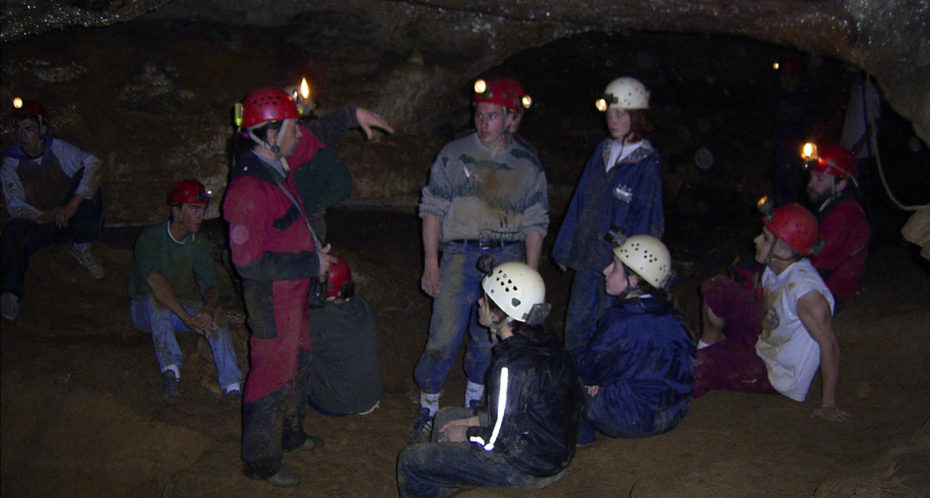 Spéléologie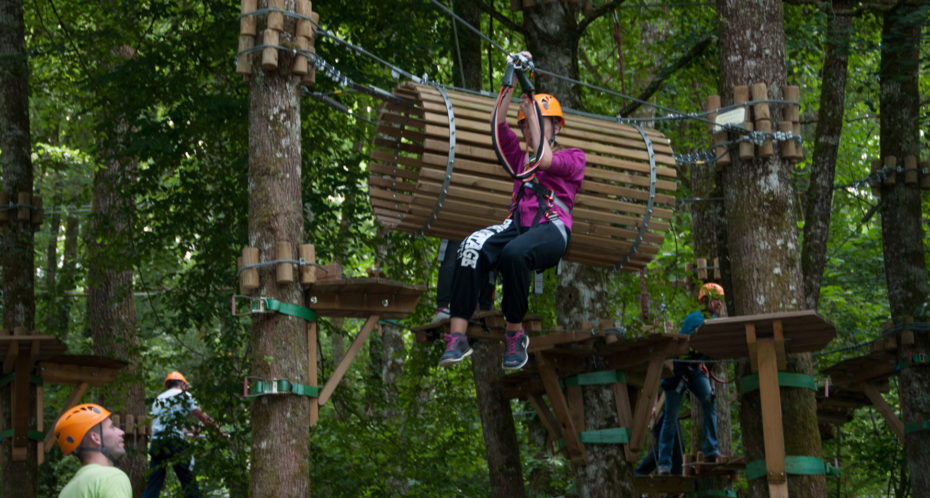 Accrobranches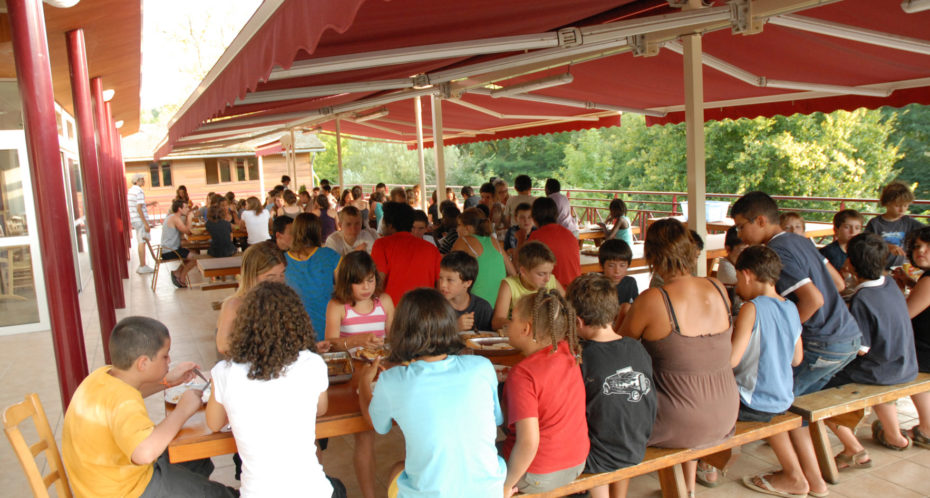 